11/3/21LO: To identify lines of symmetryTick the shapes that have a vertical line of symmetry. 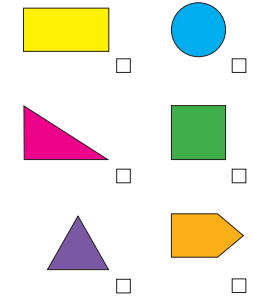 Draw the vertical line of symmetry on the shapes. 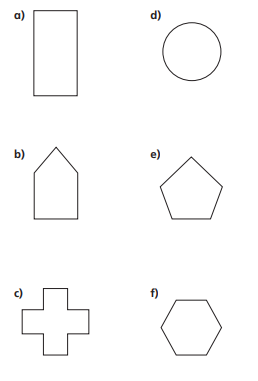 Annie is drawing a vertical line of symmetry on some shapes. Tick the ones she has completed correctly. 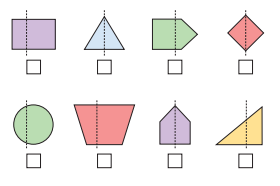 Draw a six sides shape which has a vertical line of symmetry. 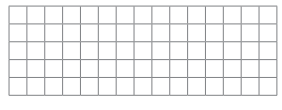 Complete the shapes and write how made sides and vertices each shape has. 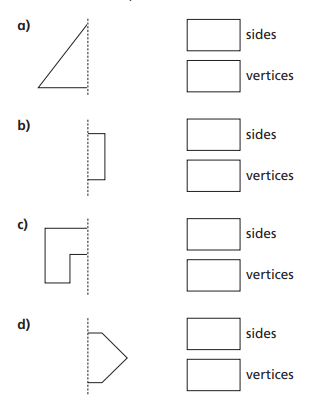 